○ Корона-19 вируст халдвараас урьдчилан сэргийлэх үүднээс тавигдсан хөл хорио цуцлагдаж бага·дунд·ахлах сургуулийн 2020 оны хичээлийн шинэ жилийн танхимын сургалт шат дараалан·ээлжээр эхэлнэ.[Танхимын сургалтыг эхлүүлэх ангийн хуваарь]○ Орон нутагт тархсан халдварт өвчний хувь, сургуулийн нягтаршил зэргийг харгалзан тухайн аймгийн боловсролын төвүүдээс танхимын сургалтын үйл ажиллагааг бие даан зохион байгуулж болно. Эцэг эх, сурагчид тухайн сургуулиас өгч буй танхимын сургалтын үйл ажиллагааны тухай дэлгэрэнгүй мэдээлэл, заавар зөвлөмжийг дагаж мөрдөнө үү.   * △Анги·бүлгүүдийг ээлж дараалан танхимын сургалтад оруулах, △Зайн болон танхимын сургалтыг хавсаргах, △Бүлгүүдийг үдээс өмнө/хойшхи ангид хувааж хичээллүүлэх, △Хичээлийн цагийг богиносгох зэрэг○ Танхимын сургалт эхлэхийн өмнөх 7 хоногт NEIS системд холбогдож хүүхдийн биеийн байдлыг хянах асуулга судалгаанд хамрагдана. [Хавсралт 1]-ийг үзнэ үү.○ Корона-19 вируст халдварт өвчний шинж тэмдэг бүхий хүүхэд(37.5℃ хэмээс дээш халуунтай, амьсгалын замын өвчний шинж тэмдэг илэрч буй)-ийг сургуульд нь явуулалгүйгээр анги даасан багштай нь холбогдож, тухайн нөхцөл байдлыг мэдэгдэнэ.○ Халдварт өвчнөөс урьдчилан сэргийлэх дүрэм буюу анги танхимыг байнга агааржуулах, өөрийн ширээ, хувийн эд хэрэглэлээ ариутгах, маск зүүх, гараа угаах, ханиалгах дүрмийг хатуу мөрдөж, бие өвдсөн үед энэ тухайгаа багшдаа даруй хэлнэ. [Хавсралт 2]-ийг үзнэ үү.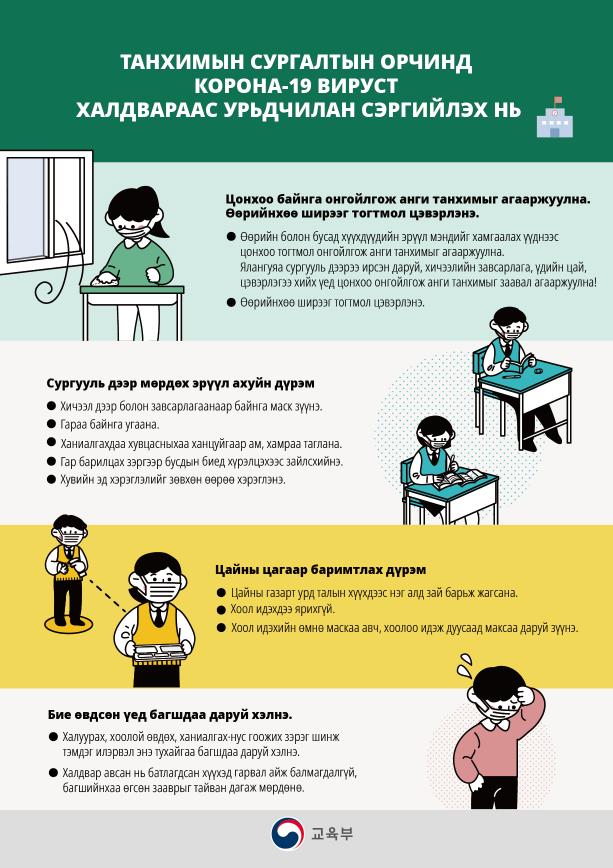 ХОС СОЁЛТ ГЭР БҮЛД ЗОРИУЛСАН ТАНХИМЫН СУРГАЛТАД ХАМРАГДАХ ЗААВАРШатлалХугацааТанхимын сургалтыг эхлүүлэх хуваарьТанхимын сургалтыг эхлүүлэх хуваарьТанхимын сургалтыг эхлүүлэх хуваарьШатлалХугацааАхлах сургуульДунд сургуульБага сургуульЭхний ээлж5.20.(Лхагва)Ахлах сургуулийн 3-р анги60-аас бага хүүхэдтэй бага·дунд -60-аас бага хүүхэдтэй бага·дунд -1-р ээлж5.27.(Лхагва)Ахлах сургуулийн 2-р ангиДунд сургуулийн 3-р ангиБага сургуулийн 1~2 дугаар анги, цэцэрлэгийн бэлтгэл анги2-р ээлж6.3.( Лхагва)Ахлах сургуулийн 1-р ангиДунд сургуулийн 2-р ангиБага сургуулийн 3~4 дүгээр анги3-р ээлж6.8.(Даваа)-Дунд сургуулийн 1-р ангиБага сургуулийн 5~6 дугаар ангиХавсралт 1 ХҮҮХДИЙНХЭЭ БИЕИЙН БАЙДЛЫГ ТАНДАХ ЗААВАР, АСУУЛГА< Хүүхдийнхээ биеийн байдлыг тандах асуулгад хамрагдах SMS заавар(Жишээ) >[○○○○ сургууль, Корона-19 вируст халдварын тархалтаас урьдчилан сэргийлж, хүүхдийнхээ биеийн байдлыг хянаж, тандах заавар]Энэхүү асуулга нь Корона-19 вируст халдварын тархалтаас урьдчилан сэргийлэх бодлогын хүрээнд явагдаж буй арга хэмжээний нэг бөгөөд эцэг, эхчүүд хүүхдийнхээ биеийн байдлыг тандах тухай асуулга судалгаа юм.* Судалгаанд оролцох хугацаа : 2020.00.00 ~ заасан эцсийн хугацаа хүртэл(өдөр бүр)* Асран хамгаалагч хүүхдийнхээ биеийн байдлыг тэмдэглэнэ.[Асуулгад оролцох арга] https://eduro.хот, аймгийн вэб сайтын хаяг.go.kr/hcheck/index.jsp/........Асуулгад хамрагдах хаягаар холбогдож чадаагүй бол дараахи аргаар холбогдоно уу.[Асуулга судалгааны сайтад шууд холбогдох арга] 1. Холбогдох хаягийг бичиж оруулна https://eduro.хот, аймгийн вэб сайтын хаяг.go.kr/hcheck/index.jsp2. “Баталгаажуулах дугаар оруулах” товчийг дарна(Баталгаажуулах дугаар байхгүй бол “Хүүхдийн мэдээлэл оруулах” товчийг дарж оролцоно.)3. Хүлээн авсан баталгаажуулах дугаар(OOOOOO)-ыг оруулна4. Хүүхдийн биеийн байдлын үзүүлэлтийг бичиж оруулаад илгээх товчийг дарна.< Эцэг, эхчүүд хүүхдийнхээ биеийн байдлыг тандах судалгааны асуулга > Тус асуулга нь Корона-19 вируст халдварт өвчнөөс урьдчилан сэргийлэх ажлын хүрээнд хүүхдийн биеийн байдлыг тандахад чиглэгдсэн тул асуултад үнэн зөвөөр хариулна уу. Таны хүүхэд халуунтай байна уу? (Тохирох хариултыг сонгоно)   □ 37.5℃ хэмээс бага  ■ 37.5℃~38℃ хэмээс их эсвэл халуунтай байна   ■ 38℃ хэмээс их2. Таны хүүхдэд Корона-19 вируст халдварын шинж тэмдэг илэрч байна уу? (Тохирох бүх хариултыг сонгоно)   □ Үгүй  ■ Ханиалга ■ Хоолой өвдөлт ■ Амьсгалын замын эрхтний эмгэг ■ Гүйлгэх ■ Дотор эвгүй оргих(Огиулж бөөлжих) ■ Амт‧үнэр мэдрэхгүй болох 3. Таны хүүхэд ойрын хугацаа(14 хоногийн дотор)-нд гадаад улсад зорчсон уу?   □ Үгүй     ■ Тийм4. Тантай хамт амьдардаг гэр бүлийн гишүүдийн дунд сүүлийн 14 хоногийн дотор гадаад улсад зорчсон хүн бий юу? (Жич, Гадаад улсад байнга зорчдог олон улсын иргэний агаарын тээврийн нисэх онгоц болон усан онгоцны ажилчны хувьд халдварын ямар нэгэн шинж тэмдэг илрээгүй бол үүнд хамаарахгүй)   □ Үгүй    ■ Тийм5. Тантай хамт амьдардаг гэр бүлийн гишүүдийн дунд гэртээ тусгаарлаж байгаа хүн бий юу?   □ Үгүй    ■ Тийм6. Та 4 сарын 24-нөөс 5 сарын 6-ны хооронд Итэвон хороонд очсон удаа бий юу?□ Үгүй    ■ Тийм<ТАНХИМЫН СУРГАЛТАД ХАМРАГДАХ ТУХАЙ >  Корона-19 вируст халдварын тархалтаас урьдчилан сэргийлэх ажлын хүрээнд явуулсан хүүхдийн биеийн байдлыг тандах асуулгын үр дүнгээр таны хүүхдэд халдварт өвчний шинж тэмдэг илрээгүй тул танхимын сургалтад хамрагдах боломжтой гэдгийг мэдэгдэж байна.<ТАНХИМЫН СУРГАЛТАД ХАМРАГДАХ ТУХАЙ >  Корона-19 вируст халдварын тархалтаас урьдчилан сэргийлэх ажлын хүрээнд явуулсан хүүхдийн биеийн байдлыг тандах асуулгын үр дүнгээр таны хүүхдэд халдварт өвчний шинж тэмдэг илрээгүй тул танхимын сургалтад хамрагдах боломжтой гэдгийг мэдэгдэж байна.< ХҮҮХДИЙГ СУРГУУЛЬД НЬ ЯВУУЛАХГҮЙ ГЭРТ НЬ АМРААХ ТУХАЙ > 1. Хүүхдийн биеийн байдлыг тандах асуулгын үр дүнгээр хүүхдэд эцэг, эхийн анхаарал халамж шаардлагатай болох нь тогтоогдсон тул сургуулийн орчны эрүүл ахуйн шаардлагыг хангахын зэрэгцээ хүүхдээ сургуульд нь явуулалгүй гэрт нь сайтар амраана уу.2. Хичээлд ирээгүй хүүхдийг хичээлд суусанд тооцно. Хүүхдэд Корона-19 вируст халдварын гол шинж тэмдэг болох халуурах, амьсгалын замын эрхтний эмгэг шинж илэрвэл Дуудлагын төв(☏ 1339, орон нутгийн код+120) болон оршин суугаа дүүргийнхээ харъяа Эрүүл мэндийн төвийн утсанд хандаж зөвлөгөө, мэдээлэл авах юмуу Тусгаарлах эмчилгээний төв дээр очиж эмчилгээ·шинжилгээ хийлгэн, өгсөн заавар зөвлөгөөг дагаж мөрдөнө үү.< ХҮҮХДИЙГ СУРГУУЛЬД НЬ ЯВУУЛАХГҮЙ ГЭРТ НЬ АМРААХ ТУХАЙ > 1. Хүүхдийн биеийн байдлыг тандах асуулгын үр дүнгээр хүүхдэд эцэг, эхийн анхаарал халамж шаардлагатай болох нь тогтоогдсон тул сургуулийн орчны эрүүл ахуйн шаардлагыг хангахын зэрэгцээ хүүхдээ сургуульд нь явуулалгүй гэрт нь сайтар амраана уу.2. Хичээлд ирээгүй хүүхдийг хичээлд суусанд тооцно. Хүүхдэд Корона-19 вируст халдварын гол шинж тэмдэг болох халуурах, амьсгалын замын эрхтний эмгэг шинж илэрвэл Дуудлагын төв(☏ 1339, орон нутгийн код+120) болон оршин суугаа дүүргийнхээ харъяа Эрүүл мэндийн төвийн утсанд хандаж зөвлөгөө, мэдээлэл авах юмуу Тусгаарлах эмчилгээний төв дээр очиж эмчилгээ·шинжилгээ хийлгэн, өгсөн заавар зөвлөгөөг дагаж мөрдөнө үү.Хавсралт 2 ТАНХИМЫН СУРГАЛТЫН ОРЧИНД КОРОНА-19 ВИРУСТ ХАЛДВАРЫН ТАРХАЛТААС УРЬДЧИЛАН СЭРГИЙЛЭХ ДҮРЭМ